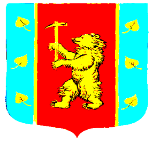 Администрация муниципального образованияКузнечнинское городское поселениимуниципального образования Приозерский муниципальный район Ленинградской областиПОСТАНОВЛЕНИЕот  « 06 » февраля 2023 год  № 24 .Об утверждении Порядка принятия уведомлений,                                                                                   связанных со сносом объектов капитального                                                                                                           строительства  В соответствии с Градостроительным кодексом Российской Федерации, Федеральным законом от 06.10.2003 года № 131-ФЗ «Об общих принципах организации местного самоуправления в Российской Федерации», руководствуясь Уставом муниципального образования Кузнечнинское городское поселение, администрация муниципального образования Кузнечнинское городское поселение Приозерский муниципальный район Ленинградской области ПОСТАНОВЛЯЕТ: 1. Утвердить Порядок принятия уведомлений, связанных со сносом объектов капитального строительства (далее - Порядок), согласно приложению, к настоящему постановлению. 2. Установить, что положения Порядка об идентификации и аутентификации заявителя (представителя заявителя) с использованием информационных технологий применяются со дня реализации мероприятий, предусмотренных Федеральным законом от 29.12.2020 года № 479-ФЗ «О внесении изменений в отдельные законодательные акты Российской Федерации». 3. Установить, что положения Порядка в части подачи уведомлений, связанных со сносом объектов капитального строительства, в том числе с приложением к ним предусмотренных статьей 55.31 Градостроительного кодекса Российской Федерации документов, с использованием государственных информационных систем обеспечения градостроительной деятельности (далее - ГИСОГД) с функциями автоматизированной информационно-аналитической поддержки осуществления полномочий в области градостроительной деятельности применяются со дня обеспечения технической возможности реализации вышеуказанных мероприятий. 4. Опубликовать настоящее постановление в средствах массовой информации и на официальном сайте администрации МО Кузнечнинское городское поселение МО Приозерский муниципальный район Ленинградской области www. kuznechnoe.lenobl.ru.5. Настоящее постановление вступает в силу с момента опубликования.6.  Контроль за исполнением данного постановления оставляю за собой.Глава администрации		                       	Становова Н.Н.Администрация муниципального образования Кузнечнинское городское поселение доводит до сведения читателей, что полный текст Постановления администрации МО Кузнечнинское городское поселение № 24 от 06.02.2023г. размещен на официальном сайте МО Кузнечнинское городское поселение: www.kuznechnoe.lehobl.ru/